Kami informasikan kepada penulis beberapa hal sebagai berikut: JKKI telah terakreditasi nasional dan masuk dalam kategori shinta 2 Berkaitan dengan kebijakan baru di JKKI bahwa pada tahun 2019 setiap naskah yang akan publish di JKKI akan dikenakan biaya sebesar 1.000.000 rupiah. Pembayaran dapat dilakukan sebelum naskah terbit. Penulis akan mendapatkan 1 buah naskah hardcover yang dikirimkan ke alamat penulisPenulis harap mengajukan 3 buah nama reviewer dengan mengisi form berikut : Adapun nama reviewer yang diajukan harus memenuhi syarat sebagai berikut : Tidak memiliki conflict of interest dengan penulis ataupun naskah publikasiScope/ bidang keilmuan serupa dengan naskah yang diajukan untuk publikasi Memiliki high indeks yang baik Nama reviewer (lengkap dengan gelar)AfiliasiBidang ilmuEmailNo.TelpDr. Susi Ari Kristina, S.Farm, M.KesUniversitas Gadjah MadaFarmasi sosialSusiari_k@ugm.ac.id+62 81226539901Dwi Endarti, Ph.D., Apt.Universitas Gadjah MadaFarmasi SosialDwi_endarti@yahoo.com+6282134538856Suci Hanifah, Ph.D, AptUniversitasi Islam IndonesiaFarmasi klinik/komunitassuci.hanifah@uii.ac.id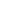 +62 85643958700